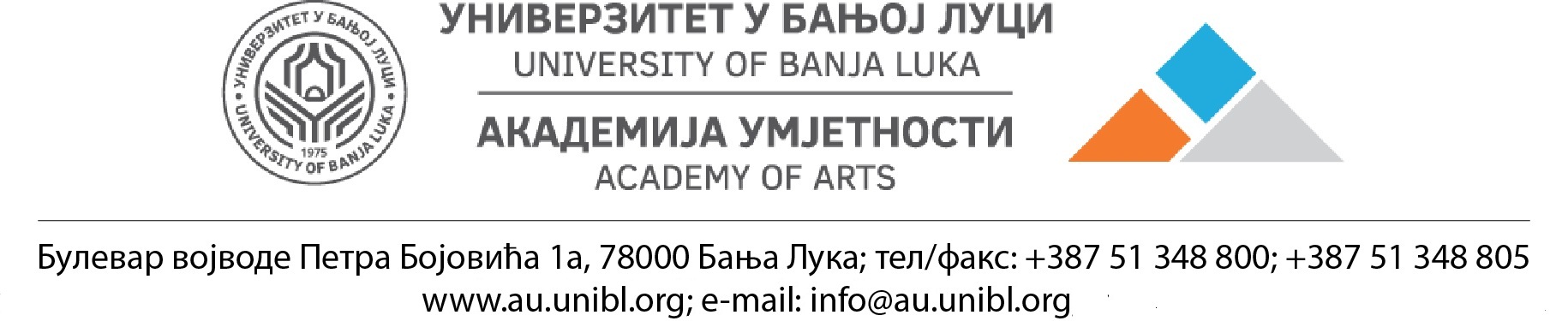 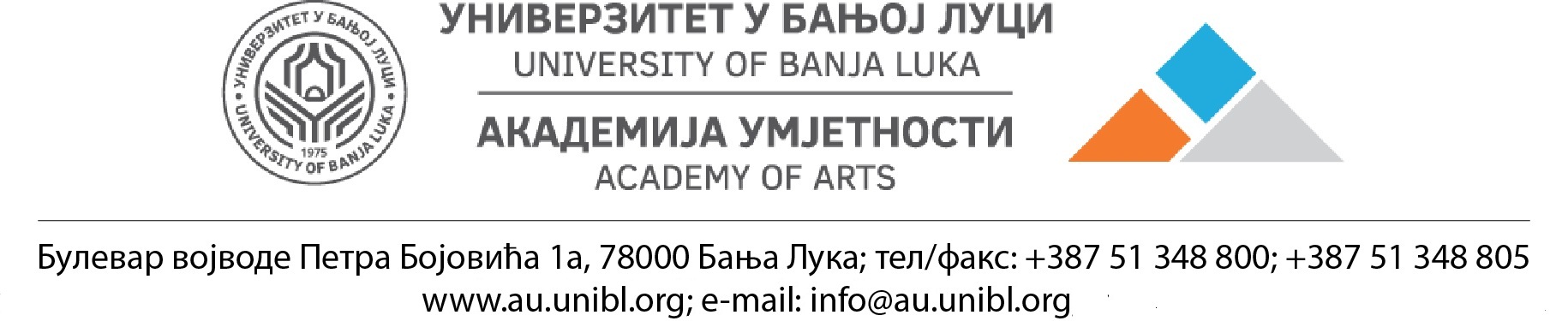 ПОТВРДА О ОБАВЉЕНОЈ СТРУЧНОЈ ПРАКСИПотврђујем да је студент/студенткиња _______________________________________ (навести име и презиме) број индекса ___________ извршио/извршила обавезе за предмет Стручна пракса __ (навести број предмета) у зимском/љетњем семестру (заокружити семестар) академске ___________ године и остварио/остварила 2 (два) ЕЦТС бода. Предметни наставник:__________________________________ (име и презиме)__________________________________ (потпис наставника)